                                                                                                         ПРОЕКТ
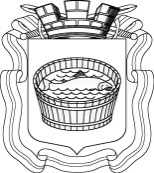 Ленинградская область                           Лужский муниципальный район Совет депутатов Лужского городского поселениячетвертого созываРЕШЕНИЕ                                                                              мая 2020 года  № Об исполнении бюджета муниципального образования Лужское городское поселение за 2019 годНа основании п. 10 ст. 35 Федерального закона от 06.10.2003 № 131-ФЗ «Об общих принципах организации местного самоуправления в Российской Федерации» с учетом результатов публичных слушаний, проведенных 2020 г., Совет депутатов Лужского городского поселения РЕШИЛ:       1. Утвердить отчет об исполнении бюджета Лужского городского поселения за 2019 год по доходам в сумме 578 335,0 тысяч рублей и по расходам в сумме 560 980,0 тысяч рублей с профицитом в сумме 17 355,0 тысяч рублей со следующими показателями:по доходам местного бюджета Лужского городского поселения за 2019 год по кодам классификации доходов бюджетов согласно приложению 1;по расходам местного бюджета Лужского городского поселения за 2019 год по ведомственной структуре расходов местного бюджета согласно приложению 2;по расходам местного бюджета Лужского городского поселения за 2019 год по разделам и подразделам классификации расходов бюджетов согласно приложению 3;по источникам внутреннего финансирования дефицита местного бюджета Лужского городского поселения за 2019 год по кодам классификации источников финансирования дефицитов бюджетов согласно приложению 4.  2. Настоящее решение вступает в силу с момента официального опубликования. Глава Лужского городского поселения,исполняющий полномочия председателя Совета депутатов	                                                                                В.А. ГолубРазослано: КФ, редакция газеты «Лужская правда», прокуратура.